Online Literacy Games and Activities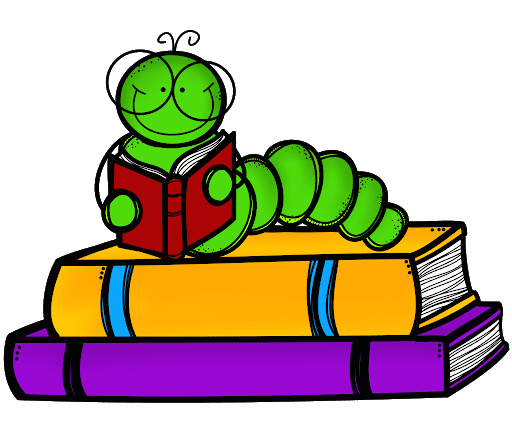 Websiteshttps://www.doorwayonline.org.uk/literacy/https://www.activityvillage.co.uk/https://www.dltk-teach.com/https://www.educationcity.com/ (individual logins have been sent home) http://www.ictgames.co.uk/https://www.topmarks.co.uk/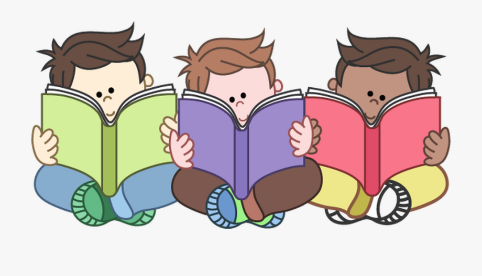 https://www.bbc.co.uk/bitesize/subjects/z8rdtfrhttps://dogonalogbooks.com/printables/https://www.linguascope.com/ (login: stmarksps  password: stmarksrg)https://www.oxfordowl.co.uk/for-home/https://learnenglishkids.britishcouncil.org/Apps for tablets/ipads Sentence maker Make sentence 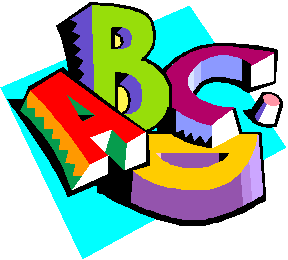 Easy spellingRead&write Abitalk phonics rhyming beeSight words Rainbow sentencesClicker sentences Fun English HWB websites:https://www.jumpstartjonny.co.uk/homehttps://www.gonoodle.com/https://www.cosmickids.com/